FORENING AF TELEPENSIONISTERDen 14.12.2022Årets sidste information 2022.Kære venner og medpensionister.Så går året snart på hæld og vi er på vej til 2023, tak for året, der er gået.Vi har nu fået overstået 2 dejlige julefrokoster med herlig underholdning og er nu klar til julen.Så I får lige denne lille hilsen med ønsket om en rigtig god jul samt et lykkebringende nytår.I Aalborg starter året mandag den 9. januar med kaffe kl. 10.00 og i Århus starter vi først med kaffe i det nye år tirsdag den 7. februar kl. 10.00. Der er fortsat medlemsmøder således:I Århus: 1. tirsdag i måneden. ( ikke januar, juni, juli og august)   I Aalborg: 2. mandag i måneden. (ikke juni og juli)Med venlige julehilsenerPå bestyrelsens vegneIe HaldHusk vores hjemmeside: http://www.telepensionister.dk/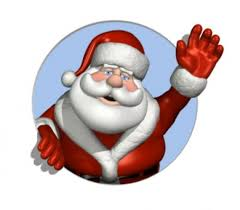 